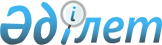 Об утверждении Правил благоустройства территорий городов и населенных пунктов Жамбылской области
					
			Утративший силу
			
			
		
					Решение Жамбылского областного маслихата от 27 июня 2013 года № 14-14. Зарегистрировано Департаментом юстиции Жамбылской области 8 октября 2013 года № 2023. Утратило силу решением Жамбылского областного маслихата от 27 июня 2017 года № 12-16
      Сноска. Утратило силу решением Жамбылского областного маслихата от 27.06.2017 № 12-16 (вводится в действие по истечении десяти календарных дней после дня их первого официального опубликования).

      Примечание РЦПИ.

      В тексте документа сохранена пунктуация и орфография оригинала.
      В соответствии с пунктом 2-2 статьи 6 Закона Республики Казахстан от 23 января 2001 года "О местном государственном управлении и самоуправлении в Республике Казахстан", подпунктом 4) статьи 21 Закона Республики Казахстан от 16 июля 2001 года "Об архитектурной, градостроительной и строительной деятельности в Республике Казахстан" областной Маслихат РЕШИЛ:
      1. Утвердить прилагаемые Правила благоустройства территорий городов и населенных пунктов Жамбылской области.
      2. Контроль за исполнением настоящего решения возложить на постоянную комиссию областного Маслихата по вопросам развития отраслей промышленности, строительства, энергетики, транспорта, связи и предпринимательства.
      3. Настоящее решение вступает в силу со дня государственной регистрации в органах юстиции и вводится в действие по истечении десяти календарных дней после дня их первого официального опубликования.
      СОГЛАСОВАНО

      Первый Заместитель Премьер-Министра
Республики Казахстан–Министр

      регионального развития

      Республики Казахстан

      Б.А. Сагинтаев
3 сентября 2013 года

      СОГЛАСОВАНО

      Исполняющий обязанности
руководителя государственного учреждения

      "Департамента Комитета государственного

      санитарно-эпидемиологического надзора

      Министерства Здравоохранения

      Республики Казахстан по Жамбылской области

      Б.С. Шиналиев

      6 сентября 2013 года Правила благоустройства территорий городов и населенных пунктов Жамбылской области 1. Общие положения
      1. Правила благоустройства территорий городов и населенных пунктов Жамбылской области (далее - Правила) устанавливают единые и обязательные к исполнению нормы и требования в сфере благоустройства, определяют порядок уборки и содержания территорий городов и населенных пунктов для физических и юридических лиц, являющихся собственниками и (или) пользователями земельных участков, зданий, строений, сооружений на территории Жамбылской области.
      2. Правила разработаны на основании законодательных актов Республики Казахстан, технических регламентов, строительных и санитарных правил и норм Республики Казахстан, определяющих требования к состоянию благоустройства, санитарной очистке и содержанию территорий области.
      3. Организация работ по благоустройству и санитарному содержанию территории возлагается на акимов соответствующих населенных пунктов, государственные учреждения городов и районов, в ведении которых находятся вопросы архитектуры, градостроительства и строительства, жилищно-коммунального хозяйства, пассажирского транспорта и автомобильных дорог, некоммерческие объединения собственников помещений (квартир) в многоквартирных жилых домах, созданных с целью управления объектом кондоминиума, органы местного самоуправления городов, собственников и (или) пользователей зданий, строений, сооружений, земельных участков и землепользователей. 2. Основные понятия и определения, используемые в настоящих Правилах
      4. Пешеходные части площади - участки и пространства площади, предназначенные для пешеходного движения, могут быть представлены всей территорией площади (представительские и мемориальные) или ее частью (приобъектные).
      5. Санитарная очистка территории - сбор, вывоз и утилизация (обезвреживание) твердых бытовых отходов и крупногабаритного мусора.
      6. Закрепленная территория – участок земли, предназначенный для санитарной очистки и уборки, указанной в паспорте благоустройства, выдаваемом акимом города или района при организации работ по санитарному содержанию, по согласованию с субъектами закрепления территорий (форма паспорта благоустройства территории установлена согласно приложению 1 к настоящим Правилам):
      1) объектами закрепления на территории являются: территория со стороны улиц от границ отведенных участков, ограниченная краем проезжей части, участки внутриквартальных территорий, внутридворовые территории - земли, используемые для установки малых архитектурных форм, детских, бельевых, контейнерных площадок, парковок автотранспорта, декоративных сооружений, проездов к дому, заездов во двор (при наличии в одном дворе нескольких землепользователей границы закрепленных территорий определяются пропорционально границам используемых территорий, либо по согласованию сторон), территория, временно используемая для целей хранения и складирования, отведенная и прилегающая территория, территория охранных зон инженерных сетей;
      2) субъектами закрепления территорий являются как физические, так и юридические лица: некоммерческие объединения собственников помещений (квартир) в многоквартирных жилых домах, созданных с целью управления объектом кондоминиума, собственники и (или) пользователи зданий и сооружений; собственники и (или) пользователи земельных участков.
      7. Паспорт благоустройства – документ, выдаваемый акимами городов и районов субъектам закрепления территорий (по согласованию с субъектами закрепления), в котором указывается наименование физического или юридического лица, юридический адрес и адрес месторасположения, телефон, фамилия, имя, отчество руководителя, расчетный номер налогоплательщика, наличие договора на вывоз твердых бытовых отходов, площадь твердого покрытия, газонов, количество деревьев, кустарников на отведенной и закрепленной территориях, наличие малых архитектурных форм, наличие дворников (количество человек) или договора на уборку территории. В случае изменения данных указанных в паспорте, руководитель юридического лица (физическое лицо) извещает аппарат акима города или района и получает обновленный паспорт благоустройства.
      8. Отведенная территория – часть территории, предоставленная в порядке, установленном земельным законодательством Республики Казахстан, юридическим и физическим лицам.
      9. Фасад здания – наружная сторона здания или сооружения.
      10. Рекреационные территории – места общего пользования, предназначенные для организации и обустройства мест отдыха населения и включающие в себя парки и скверы, водоемы, пляжи, объекты ландшафтной архитектуры, а также иные места досугового и оздоровительного назначения.
      11. Зеленые насаждения - древесная, древесно-кустарниковая, кустарниковая и травянистая растительность как искусственного, так и естественного происхождения.
      12. Пешеходные зоны - участки территории, на которых осуществляется движение населения в прогулочных и культурно-бытовых целях, в целях транзитного передвижения и которые обладают определенными характеристиками: наличие остановок скоростного внеуличного и наземного общественного транспорта, высокая концентрация объектов обслуживания, памятников истории и культуры, рекреаций и высокая суммарность плотности пешеходных потоков. Пешеходные зоны могут формироваться на эспланадах, пешеходных улицах.
      13. Собственник и (или) пользователь земельного участка – физическое и (или) юридическое лицо, использующее земельный участок в черте области.
      14. Содержание дорог – комплекс работ, в результате которых поддерживается транспортно-эксплуатационное состояние дороги, дорожных сооружений, полосы отвода, элементов обустройства дороги, организации и безопасности движения.
      15. Газон - искусственно созданный элемент благоустройства, включающий в себя посадки травы, цветников, деревьев и кустарников.
      16. Благоустройство - деятельность юридических и физических лиц в границах отведенной и (или) закрепленной территории, направленная на обеспечение безопасности, удобства и художественной выразительности городов и населенных пунктов, осуществляемая с использованием средств покрытия поверхности земли, декоративного озеленения и обводнения, некапитальных сооружений, малых архитектурных форм, наружного освещения, визуальной информации, рекламы и иных средств. Данная деятельность предусматривает организацию уборки территории, эксплуатацию, санитарное содержание, ремонт и охрану объектов и элементов благоустройства.
      17. Категория улиц – классификация магистралей, улиц и проездов в зависимости от интенсивности движения транспорта и особенностей, предъявляемых к их эксплуатации и содержанию.
      18. Твердые бытовые отходы – коммунальные отходы в твердой форме. Коммунальные отходы - отходы потребления, образующиеся в населенных пунктах, в том числе в результате жизнедеятельности человека, а также отходы производства, близкие к ним по составу и характеру образования;
      19. Утилизация (обезвреживание) твердых бытовых отходов и крупногабаритного мусора - обработка твердых бытовых отходов и крупногабаритного мусора различными технологическими методами на специальных сооружениях с целью предотвращения вредного воздействия на здоровье человека и окружающую среду.
      20. Проезд – элемент дороги, обеспечивающий подъезд транспортных средств к жилым и общественным зданиям, учреждениям, предприятиям и прочим объектам застройки.
      21. Пользователь – лицо, которому собственник передал свое имущество на праве аренды, найма, хозяйственного ведения, оперативного управления и (или) на иных основаниях, предусмотренных законодательством или договором.
      22. Несанкционированная свалка мусора - скопление отходов производства и потребления, возникшее в результате их самовольного (несанкционированного) сброса (размещения) или складирования.
      23. Жидкие отходы - любые отходы в жидкой форме, за исключением сточных вод.
      24. Средства наружной рекламы и информации - конструкции, сооружения, технические приспособления, художественные элементы и носители, предназначенные для распространения наружной рекламы и информации.
      25. Наружная (визуальная) реклама - реклама, размещенная на движимых и недвижимых объектах, а также расположенная в полосе отвода автомобильных дорог общего пользования и на открытом пространстве за пределами помещений в населенных пунктах.
      26. Объекты внешнего благоустройства – любая территория области, на которой осуществляется деятельность по комплексному благоустройству: площадки, дворы, кварталы, функционально-планировочные образования, территории городов и районов, а также территории, выделяемые по принципу единой градостроительной регламентации (охранные зоны) или визуально-пространственного восприятия (площадь с застройкой, улица с прилегающей территорией и застройкой).
      27. Тротуар – элемент дороги, предназначенный для движения пешеходов, примыкающий к проезжей части или отделенный от нее газоном или арычной системой.
      28. Малые архитектурные формы – объекты декоративного характера и практического использования: скульптуры, фонтаны, барельефы, вазы для цветов, павильоны, беседки, скамьи, урны, оборудование и конструкции для игр детей и отдыха взрослого населения. К малым архитектурным формам также относятся: различные виды скамей отдыха, размещаемые на территории общественных пространств, рекреаций и дворов; скамей и столов - на площадках для настольных игр, летних кафе.
      29. Прилегающая территория – территория общего пользования, непосредственно примыкающая к границам земельного участка и (или) к периметрам здания, сооружения, ограждения строительной площадки, к объектам торговли, рекламы и иным объектам, находящимся в собственности и (или) пользовании у юридических и физических лиц закрепленная за ними согласно паспортов благоустройства.
      30. Крупногабаритный мусор – отходы потребления и хозяйственной деятельности, утратившие свои потребительские свойства и по своим размерам исключающие возможность транспортировки специальными мусороуборочными машинами.
      31. Социальная реклама – это вид некоммерческой рекламы, направленной на защиту общественных и государственных интересов, привлечения внимания физических и юридических лиц к проблемам социума (реклама здорового образа жизни, мер по охране здоровья, безопасности населения, социальной защите, профилактике правонарушений, охране окружающей среды, рациональному использованию природных ресурсов, развитию культуры и искусства, государственных программ в сферах здравоохранения, образования, культуры, спорта либо иных мероприятий социального характера).
      32. Стационарные средства наружной рекламы и информации – это носители рекламных и информационных сообщений, имеющие постоянное место размещения (билборды, пилоны, стелы, пилларсы, призматроны, скроллеры, крышные установки, светодиодные экраны и иные объекты рекламы).
      33. Сверхгабаритные стационарные средства наружной рекламы и информации - это носители рекламных и информационных сообщений с размером информационного поля более 3 кв. м.
      34. Временные средства наружной рекламы и информации (штендеры, указатели) – это носители рекламных и информационных сообщений, размещаемые на определенном участке городской территории с условием ограничения по времени размещения.
      35. Объемно-пространственные конструкции — объекты рекламы, в которых для размещения информации используется как объем конструкции, так и ее поверхность.
      36. Билборд — отдельно стоящая конструкция, имеющая внешние поверхности для размещения информации и состоящая из фундамента, каркаса, опорной ножки и информационного поля.
      37. Рекламная стела - отдельно стоящая рекламная конструкция (обычно узкая и высокая) с декоративными боковыми панелями, может содержать накладные элементы, выступы.
      38. Пилон - отдельно стоящая рекламная конструкция, состоящая из фундамента, каркаса, опоры и информационного поля (световой короб), имеющая внутреннюю подсветку с декоративными боковыми панелями.
      39. Пилларс - отдельно стоящая конструкция, представляющая собой тумбу с двумя или тремя (трехгранные тумбы, круглые тумбы) рекламными изображениями с внутренней подсветкой.
      40. Призматрон – это рекламоноситель, визуальная поверхность которого, состоит из трехгранных поворачивающихся призм, позволяющая размещать три рекламных изображения одновременно. Призматроны устанавливаются на билбордах, зданиях и других стационарных объектах.
      41. Скроллер (роллерный дисплей) – это динамический рекламоноситель с внутренней подсветкой, в котором последовательно сменяются изображения с помощью роллерного механизма. Скроллеры устанавливаются на билбордах, зданиях и других стационарных объектах.
      42. Лайтбокс - световой короб, несущий графическую или текстовую рекламную информацию, размещенный на опорах освещения, столбах, стенах зданий, павильонах и иных объектах. В зависимости от размещения могут быть одно - или двусторонними.
      43. Крышные установки — объемные или плоскостные, световые конструкции, размещаемые полностью или частично выше уровня карниза здания или на крыше. Крышные установки состоят из элементов крепления, несущей части конструкции и информационной установки.
      44. Транспарант-перетяжка — отдельно стоящая конструкция, состоящая из собственных опор, устройства крепления к собственным опорам, устройства натяжения и информационного изображения.
      45. Брандмауэр — это информационное панно, размещенное на глухих стенах зданий и жилых домов в виде: изображения (информационного поля), непосредственно нанесенного на стену; конструкции, состоящей из элементов крепления, каркаса и информационного поля.
      46. Штендер — мобильная (переносная) конструкция наружной рекламы, (выносной щит), на одной или двух поверхностях которой размещена рекламная информация.
      47. Флаговые композиции и навесы — объекты и средства наружной (визуальной) рекламы, состоящие из основания, одного или нескольких флагштоков (стоек) и мягких полотнищ.
      48. Оформление витрин и окон — оформление прозрачной поверхности витрины, окна; оформление объемными и плоскостными объектами, устанавливаемыми в остекленных проемах окон и витражей зданий и сооружений (подсветка, световые элементы, манекены, изделия, товары, декоративное и праздничное оформление - внутри витрин; на стекле в виде пленки).
      49. Объявление – это сообщение (в том числе на бумажном носителе), извещение о чем-либо, размещенное или озвученное в средствах массовой информации (газеты, журналы, радио, телевидение, доска объявлений), с целью привлечь внимание читателя, слушателя.
      50.Трельяж и шпалера - легкие деревянные или металлические конструкции в виде решетки для озеленения вьющимися или опирающимися растениями, могут использоваться для организации уголков тихого отдыха, укрытия от солнца, ограждения площадок, технических устройств и сооружений;
      51. Пергола - легкое решетчатое сооружение из дерева или металла в виде беседки, галереи или навеса, используется как "зеленый тоннель", переход между площадками или архитектурными объектами;
      52. Цветочницы, вазоны - небольшие емкости с растительным грунтом, в которые высаживаются цветочные растения. 3. Общие требования
      53. Физические и юридические лица и предприятия всех форм собственности производят в границах отведенной и закрепленной территории уборку, требуемое обустройство, а также уход, содержание и ремонт объектов и элементов благоустройства на отведенной территории за счет собственных средств согласно архитектурным, санитарным, экологическим требованиям.
      54. Хозяйствующие субъекты, обслуживающие все виды коммуникаций должны содержать и своевременно проводить ремонт соответствующих коммуникаций, производить после ремонта восстановление нарушенных покрытий и элементов.
      55. Юридические и физические лица могут производить работы, связанные с прокладкой, ремонтом и реконструкцией инженерных коммуникаций путем разрушения дорожных покрытий, тротуаров, газонов, элементов благоустройства и инженерных сооружений, только при наличии письменного разрешения (ордера), выданного уполномоченным органом в сфере жилищно-коммунального хозяйства соответствующего города и района, пассажирского транспорта и автомобильных дорог, при условии соблюдения норм действующего земельного законодательства Республики Казахстан. В ордер включаются требования о сроках и условиях восстановления и благоустройства нарушенных покрытий. Ответственность за выполнение работ, связанных с прокладкой, ремонтом и реконструкцией инженерных коммуникаций путем разрушения дорожных покрытий, тротуаров, газонов, элементов благоустройства и инженерных сооружений несет заказчик работ.
      56. Для получения разрешения (ордера) физическому и юридическому (заказчику работ) лицу необходимо предоставить следующие документы:
      1) заявление согласно приложению 2 к Правилам;
      2) бланки договоров на выдачу ордера на производство земляных работ в двух экземплярах согласно приложению 3 к Правилам;
      3) бланк ордера согласно приложению 4 к Правилам;
      4) копию технических условий с точками врезки инженерной коммуникации;
      5) копию договора на подрядные работы (в случае привлечения подрядчиков), а также договора на восстановление асфальтобетонного покрытия, если планируется его разрушение, с организацией, имеющей лицензию на данный вид работ;
      6) копию лицензии на проведение работ, связанных с прокладкой, ремонтом и реконструкцией инженерных коммуникаций путем разрушения дорожных покрытий, тротуаров, газонов, элементов благоустройства и инженерных сооружений организации, привлекаемой в качестве подрядчика;
      7) для юридических лиц (заказчика) дополнительно представить копии учредительных документов;
      8) для физических лиц (заказчика) дополнительно представить копию удостоверения личности с индивидуальным идентификационным номером, адресную справку.
      57. Сроки рассмотрения заявлений на выдачу разрешения (ордера) на производство земляных (строительных, ремонтных) работ устанавливаются в соответствии с Законом Республики Казахстан от 12 января 2007 года "О порядке рассмотрения обращений физических и юридических лиц".
      58. В ордере указываются требования о сроках и условиях восстановления и благоустройства нарушенных покрытий согласно действующему законодательству Республики Казахстан.
      59. По окончанию восстановительных работ, в случаях разрушения или просадки в течение двух лет восстановленных мест из-за некачественно выполненных работ, юридические и физические лица (заказчики работ) должны отремонтировать нарушенное покрытие повторно.
      60. При невыполнении юридическими или физическими лицами (заказчиками работ) требований ордера уполномоченным органом составляется акт осмотра нарушенных элементов благоустройства, который направляется в орган государственного архитектурно-строительного контроля для принятия мер административного характера, а также принимаются меры по принудительному исполнению требований ордера в судебном порядке.
      61. Юридические и физические лица (заказчики работ), производящие дорожно-ремонтные работы должны принимать меры по замене пришедших в негодность люков, решеток ливневой канализации, расположенных на автодорогах, а также обустраивать спуски с пешеходных тротуаров в местах перехода дорог для проезда инвалидных колясок, детских колясок и для удобства пешеходов на участках проводимых работ.
      62. На территории городов и районов области не допускается:
      1) перевозка транспортными средствами сыпучих грузов без тщательного их укрытия, исключающую возможность загрязнения улицы и (или) проезжей части;
      2) размещение объявлений, плакатов, листовок, различных информационных материалов, нанесение надписей и графических изображений без согласия собственника и (или) пользователя объекта и (или) вне отведенных для этих целей мест, а равно без предусмотренных законодательством Республики Казахстан необходимых разрешений или согласований, полученных в установленном порядке;
      3) выбрасывать на проезжую часть автомобильных дорог мусор, предметы, создающие опасность для движения;
      4) выбрасывать из окон зданий, сооружений и жилых домов мусор;
      5) стоянка, мойка и парковка транспортных средств в неустановленных местах, вне специально выделенных и обозначенных соответствующими дорожными знаками и (или) разметками мест;
      6) размещение объектов различного назначения, а также парковка автотранспортных средств на тротуарах, газонах, цветниках, детских и игровых площадках;
      7) возведение и установка на проездах дворовых территорий балок, блоков и иных ограждений территорий, препятствующих проезду специального автомобильного транспорта, а также стоянка разукомплектованных транспортных средств независимо от места их расположения, кроме специально отведенных для стоянки мест.
      63. Сбор и временное хранение отходов производства, образующихся в результате хозяйственной деятельности предприятий, осуществляются силами этих предприятий в специально оборудованных для этих целей местах в соответствии с утвержденными в установленном порядке лимитами размещения отходов производства и потребления.
      64. Складирование отходов на территории предприятия вне специально отведенных мест и превышение лимитов на их размещение не допускается.
      65. Временное складирование растительного и иного грунта разрешается только на специально отведенных участках, определяемых акимами городов и районов. 4. Организация уборки и очистки территории городов и населенных пунктов, виды и основные требования к уборке
      66. Уборка территории санитарно-защитных зон промышленных предприятий осуществляется собственниками и (или) пользователями таких предприятий.
      67. Юридические и физические лица, независимо от форм собственности, должны выполнять в соответствии с настоящими Правилами и паспортами благоустройства уборку, поливку и посыпку тротуаров песком, вывоз снега и мусора, очистку водостоков и дренажей в границах отведенной территории.
      68. Текущее санитарное содержание и очистка территорий городов и населенных пунктов осуществляется физическими и юридическими лицами, специализирующимися на вывозе мусора, имеющими места утилизации и (или) захоронения заключается в проведении мероприятий, обеспечивающих:
      1) организацию уборки территорий городов и населенных пунктов от мусора, отходов и их своевременной вывозки;
      2) надлежащее санитарное обустройство городов и населенных пунктов: планово–регулярная, текущая очистка площадок для сбора отходов потребления, наличие контейнеров для отходов (за исключением случаев, когда их сбор организован непосредственно в специальные автомобили), установку урн в местах общего пользования в соответствии с нормативными требованиями;
      3) уборку территорий городов и населенных пунктов, полив, сбор мусора, в зимний период – уборку и вывоз снега, обработку проезжей части улиц и пешеходных тротуаров противогололедной смесью, вывоз в установленные места и захоронение отходов потребления, очистку от мусора рек, ручьев, канав, лотков, ливневой канализации и водопроводных устройств;
      4) работы по систематическому содержанию территории в пределах нормативных санитарно-защитных зон.
      Сноска. Пункт 68 с изменениями, внесенным решением Жамбылского областного маслихата от 25.06.2015 № 38-15 (вводится в действие по истечения 10 календарных дней со дня его первого официального опубликования).


      69. Система санитарной очистки территорий населенных мест должна предусматривать сбор, удаление, обезвреживание и утилизацию бытовых и производственных отходов специализированными организациями.
      70. На вновь застраиваемых участках, очистка должна быть организована к моменту ввода зданий в эксплуатацию.
      71. Собственники и (или) пользователи зданий и сооружений, индивидуальных жилых строений должны своевременно заключать договоры на удаление бытовых отходов.
      72. Некоммерческие объединения собственников помещений (квартир) в многоквартирных жилых домах, созданных с целью управления объектом кондоминиума должны:
      1) оборудовать площадки под мусоросборники;
      2) обеспечивать дворников инвентарем, предназначенным для сбора пищевых отходов, уличного и дворового смета;
      3) принимать меры по обеспечению регулярной мойки, дезинфекции и дезинсекции мусороприемных камер, площадок, а также сборников отходов.
      73. Организации и предприятия, осуществляющие уборку территории, должны своевременно осуществлять (в соответствии с договорами) вывоз твердых и жидких отходов с территорий жилых домов, организаций, учреждений. 5. Уборка территорий в осенне-зимний период
      74. Период осенне-зимней уборки устанавливается с 1 ноября по 1 апреля. В случае резкого изменения погодных условий (снег, мороз) сроки начала и окончания осенне-зимней уборки корректируются администратором соответствующей бюджетной программы.
      75. В период листопада опавшие листья необходимо своевременно убирать. Собранные листья должны вывозиться предприятиями по благоустройству на специально отведенные участки, либо на поля компостирования.
      76. Сжигать листья на территории жилой застройки, в скверах, парках и в контейнерах для твердо-бытовых отходов не допускается.
      77. Сгребание листвы и ветвей к комлевой части деревьев и кустарников, а также их складирование на мусоросборочных площадках и мусоросборочных контейнерах не допускается.
      78. В зимний период дорожки, садовые скамейки, урны и элементы малых архитектурных форм, а также пространство перед ними и с боков, подходы к ним должны быть очищены от снега и наледи.
      79. При уборке дорог в парках, лесопарках, садах, скверах, бульварах, аллеях допускается складирование снега, не содержащего химических реагентов, на заранее подготовленные для этих целей площадки при условии сохранности зеленых насаждений и обеспечения оттока талых вод.
      80. Наледь на тротуарах и проезжей части дорог, образовавшаяся в результате аварий на инженерных сетях, скалывается и убирается собственниками и (или) пользователями сетей.
      81. Не допускается:
      1) выдвигать или перемещать на проезжую часть магистралей, улиц и проездов, тротуары, газоны и зеленые насаждения снег, счищаемый с внутриквартальных проездов, дворовых территорий, территорий предприятий, организаций, строительных площадок, торговых объектов;
      2) применение жидкого хлористого кальция в качестве противогололедного реагента на тротуарах, посадочных площадках остановок пассажирского транспорта, в парках, скверах, дворах и пешеходных и озелененных зонах;
      3) роторная переброска и перемещение загрязненного снега, а также скола льда на газоны, цветники и зеленые насаждения.
      Сноска. Пункт 81 с изменениями, внесенным решением Жамбылского областного маслихата от 25.06.2015 № 38-15 (вводится в действие по истечения 10 календарных дней со дня его первого официального опубликования).


      82. В случае получения от метеорологической службы заблаговременного предупреждения об угрозе возникновения массового гололеда обработка проезжей части эстакад, мостовых сооружений производится до начала выпадения осадков.
      83. При формировании снежных валов у края дороги не допускается перемещение снега на тротуары и газоны.
      84. Въезды, выезды во дворы, внутриквартальные проезды должны быть расчищены в первую очередь после механизированного сгребания и подметания с края проезжей части.
      85. Вывоз снега с улиц и проездов осуществляется в два этапа:
      1) первоочередной (выборочный) вывоз снега от остановок пассажирского транспорта, наземных пешеходных переходов, с мостов и путепроводов, мест массового посещения населения (крупных универмагов, рынков, гостиниц, вокзалов, театров), въездов на территорию больниц и социально важных объектов осуществляется в течение 48 часов после окончания снегопада;
      2) окончательный (сплошной) вывоз снега производится по окончании первоочередного вывоза в соответствии с очередностью, определяемой заказчиком.
      86. Места под снегосвалки определяются местными исполнительными органами городов и районов.
      Места временного складирования снега после снеготаяния должны быть очищены от мусора и благоустроены.
      87. Тротуары, дворовые территории и проезды должны быть очищены от снега и наледи до асфальта. При возникновении наледи (гололеда) производится обработка песком либо щебеночным отсевом.
      88. Снег, счищаемый с дворовых территорий и внутриквартальных проездов, разрешается складировать на территориях дворов (за исключением тротуаров, газонов и зеленых насаждений) в местах, не препятствующих свободному проезду автотранспорта и движению пешеходов.
      89. Не допускается повреждение зеленых насаждений при складировании снега.
      90. Складирование снега на внутридворовых территориях должно предусматривать отвод талых вод.
      91. В зимнее время собственниками и (или) пользователями зданий, строений и сооружений должна быть организована своевременная очистка кровель от наледи и сосулек.
      92. Очистка кровель зданий на сторонах, выходящих на пешеходные зоны, должна производиться немедленно после окончания снегопада с предварительной установкой ограждения опасных участков.
      93. Очистка крыш зданий от сосулек и наледеобразований со сбросом их на тротуары допускается только в светлое время суток с поверхности ската кровли, обращенной в сторону улицы. Сброс сосулек и наледи с остальных скатов кровли, а также плоских кровель должен производиться на внутренние дворовые территории. Перед сбросом наледеобразований необходимо провести охранные мероприятия, обеспечивающие безопасность движения пешеходов.
      Сброшенные с кровель зданий (строений и сооружений) наледь и сосульки немедленно убираются и размещаются у края проезжей части для последующего вывоза организациями, убирающим проезжую часть улицы.
      94. Сбрасывать снег, лед и мусор в воронки водосточных труб не допускается. 6. Уборка территорий в весенне-летний период
      95. Период весенне-летней уборки устанавливается с 1 апреля по 1 ноября. В случае резкого изменения погодных условий сроки проведения летней уборки могут быть изменены.
      96. Очистка дворовых территорий, внутридворовых проездов и тротуаров отсмета, пыли и мелкого бытового мусора, их мойка, а также поддержание чистоты в течение дня обеспечиваются субъектами отведенных и (или) закрепленных территорий.
      97. Поливочные краны для мойки и поливки из шлангов дворовых территорий должны быть оборудованы в каждом домовладении и содержаться в исправном состоянии.
      98. Собственники и (или) пользователи не капитальных объектов (автостоянки, боксовые гаражи, ангары, складские подсобные строения, сооружения, объекты торговли и услуг) должны заключать договоры со специализированными организациями на санитарную очистку и уборку закрепленных территорий либо производить ее самостоятельно – ежедневно.
      99. Металлические ограждения, дорожные знаки и указатели должны содержаться в чистоте.
      100. В полосе отвода городских и районных дорог высота травяного покрова по обочинам, а также разделительным полосам, выполненным в виде газонов, не должна превышать 15 сантиметров. Не допускается засорение полосы различным мусором и отходами. 7. Содержание фасадов, зданий и сооружений
      101. Местные разрушения облицовки, штукатурки, фактурного и окрасочного слоев, трещины в штукатурке, выкрашивание раствора из швов облицовки, кирпичной и мелкоблочной кладки, разрушение герметизирующих заделок стыков полносборных зданий, повреждение или износ металлических покрытий на выступающих частях стен, разрушение водосточных труб, мокрые и ржавые пятна, потеки и высолы, общее загрязнение поверхности, разрушение парапетов и иные подобные разрушения должны устраняться по мере выявления собственником и (или) пользователем здания и (или) сооружения, не допуская их дальнейшего развития.
      102. В случае, если в собственности юридических или физических лиц, хозяйственном ведении или оперативном управлении, в ином пользовании находятся отдельные помещения в нежилых или жилых зданиях, такие лица принимают долевое участие в ремонте фасадов названных зданий пропорционально занимаемым площадям.
      103. Работы по реставрации, ремонту и реконструкции фасадов зданий и их отдельных элементов должны производиться в соответствии с установленным порядком. Расположенные на фасадах информационные таблички, памятные доски должны поддерживаться в чистоте и исправном состоянии.
      104. Входы, цоколи, витрины, вывески, средства размещения наружной рекламы должны содержаться собственником и (или) пользователем здания и (или) сооружения в чистоте и исправном состоянии.
      105. Не допускается:
      1) самовольное переоборудование балконов и лоджий, установление цветочных ящиков с внешней стороны окон и балконов;
      2) самовольное переоборудование фасадов зданий и их конструктивных элементов без разрешения, выданного в установленном порядке;
      3) производство окраски фасадов зданий и сооружений без предварительного восстановления архитектурных деталей.
      106. Все закрепленные к стене стальные элементы необходимо регулярно окрашивать, защищать от коррозии. Не допускается зазоры в местах прохода всех трубопроводов через стены и фундаменты. Мостики для перехода через коммуникации должны быть исправными и содержаться в чистоте их собственниками и (или) пользователями зданий и (или) сооружений.
      107. Руководители предприятий и организаций, в ведении которых находятся здания и сооружения, собственники и (или) пользователи зданий и сооружений должны обеспечить своевременное производство работ по реставрации, ремонту и покраске фасадов указанных объектов и их отдельных элементов (балконы, лоджии, водосточные трубы), а также поддерживать в чистоте и исправном состоянии расположенные на фасадах информационные таблички, памятные доски.
      108. Витрины магазинов и офисов, выходящих фасадами на центральные улицы, должны иметь световое оформление.
      109. Цветовое решение зданий и сооружений, а также их фасадов должно быть выдержано в единой цветовой гамме, учитывая сложившуюся застройку. 8. Благоустройство территорий жилого назначения
      110. Территория, прилегающая к жилому зданию, должна быть благоустроена, озеленена, освещена, ограждена, подъездные пути и пешеходные дорожки должны иметь твердое покрытие.
      111. Свободные от застройки и дорог территории объектов должны благоустраиваться и озеленяться.
      112. Озелененные территории общего пользования должны быть благоустроены и оборудованы малыми архитектурными формами: фонтанами и бассейнами, лестницами, пандусами, подпорными стенками, беседками, светильниками. Число светильников следует определять по нормам освещенности территорий.
      113. На территории жилых кварталов, микрорайонов, а также на придомовых территориях, необходимо поддерживать следующий порядок:
      1) содержать в исправном состоянии покрытия отмосток, тротуаров, пешеходных дорожек, внутриквартальных проездов и дорог;
      2) не допускать самовольного строительства во дворах различного рода хозяйственных или вспомогательных построек (гаражей, сараев, кладовых);
      3) не допускать загромождения придомовых территорий строительными материалами;
      4) содержать в исправном состоянии находящиеся на балансе (в хозяйственном ведении или оперативном и (или) ином управлении) инженерные сети, своевременно производить осмотр и очистку колодцев;
      5) содержать в исправном состоянии малые архитектурные формы, оборудование спортивных, игровых, детских и хозяйственных площадок, ограждения и изгороди, поддерживать их опрятный внешний вид;
      6) не перегораживать проезды внутри дворов препятствующих проезду скорой помощи и пожарных машин. 9. Освещение территории городов и населенных пунктов
      114. Освещение территорий городов и населенных пунктов обеспечивается эксплуатирующими организациями и сопровождается установками наружного освещения, к которым относятся:
      1) устройства электроснабжения, распределительные сети;
      2) устройства защиты и заземления электросетей;
      3) устройства управления;
      4) опоры кронштейнов, тросовых подвесов.
      115. Содержание и обслуживание установок наружного освещения включает следующие мероприятия:
      1) поддержание технически исправного состояния установок наружного освещения, при котором количественные и качественные показатели соответствуют заданным параметрам, включая замену ламп и вышедших из строя рассеевателей в светильниках, чистку светильников, замеры уровня освещенности;
      2) обеспечение регламентируемого режима работы установок наружного освещения, контроля за своевременным включением и выключением по графику, выявления не горящих светильников, повреждений, немедленного их устранения.
      116. Металлические опоры, кронштейны и элементы установок наружного освещения окрашиваются в зависимости от состояния покрытия.
      117 Не допускается размещение рекламных щитов на опорах освещения, инженерных сетей без согласования с их собственниками и (или) пользователями.
      118 Включение наружного освещения улиц, дорог, пешеходных частей площадей, набережных и освещаемых объектов производится при снижении уровня естественной освещенности в вечерние сумерки до 20 люкс, а отключение в утренние сумерки при ее повышении до 10 люкс – по графику.
      119. Процент не горящих светильников на улицах не должен превышать 10 процентов, при этом не допускается расположение неработающих светильников подряд, один за другим.
      120. Металлические опоры, кронштейны и элементы устройств наружного освещения и контактной сети должны содержаться в чистоте, не иметь очагов коррозии и окрашиваться. Замена перегоревших светильников должна осуществляться соответствующими службами в течение 24 часов с момента выявления.
      121. Вышедшие из строя газоразрядные лампы, содержащие ртуть, дуговые ртутные люминесцентные, дуговые ртутные йодидов металлов, дуговые натриевые – должны храниться в отведенных для этих целей помещениях и вывозиться только на специализированные предприятия для их утилизации. Не допускается вывозить указанные типы ламп на полигоны твердо-бытовых отходов.
      122. Вывоз сбитых опор освещения и контактной сети электрифицированного транспорта осуществляется собственником и (или) пользователем опоры на основных магистралях незамедлительно, на остальных территориях, а также демонтируемых опор – в течение 12 часов. 10. Благоустройство территорий общего пользования, рекреационного назначения
      123. Уборка территорий общего пользования, занятых парками, скверами, бульварами, водоемами, пляжами, в том числе расположенными на них тротуарами, пешеходными зонами, лестничными сходами производится субъектами закрепления территорий и организациями, у которых данные объекты находятся на обслуживании и эксплуатации.
      124. Покрытия площадок, дорожно-тропиночной сети в пределах ландшафтно-рекреационных территорий следует применять из плиток, щебня или прочных минеральных материалов, допуская применение асфальтового покрытия в исключительных случаях.
      125. Прибрежные полосы прудов и водоемов должны быть благоустроены. Следует предусматривать меры, исключающие загрязнение водоемов поверхностными водами.
      126. На площадях, в парках, скверах, зонах отдыха, местах массового посещения населения, на улицах, у каждого подъезда жилых домов, входах в административные, служебные здания, объекты торговли, на остановках общественного транспорта должны быть установлены урны.
      127. Очистка урн производится по мере их заполнения. Мойка урн производится по мере загрязнения, но не реже одного раза в неделю. Урны, расположенные на остановках общественного пассажирского транспорта, очищаются и промываются организациями, осуществляющими уборку остановок, а урны, установленные у остальных объектов, - собственниками и (или) пользователями указанных объектов.
      Покраска урн осуществляется собственниками и (или) пользователями, один раз в год (апрель), а также по мере необходимости или по предписанию соответствующих служб.
      128. Не допускается сорить на улицах, площадях, пляжах, в парках, скверах и дворах.
      129. На территории пляжа должны быть установлены фонтанчики с подводом питьевой воды. Стоки от фонтанчиков могут использоваться для полива зеленых насаждений пляжа, допускается их отвод в проточные водоемы на расстоянии не менее 100 метров ниже по течению реки от границы пляжа. Не допускается отвод воды из питьевых фонтанчиков в места, не предназначенные для этой цели.
      130. Питьевые фонтанчики могут быть типовыми, либо выполненными по специально разработанному проекту, их следует размещать в зонах отдыха и рекомендуется - на спортивных площадках. Место размещения питьевого фонтанчика и подход к нему должны быть оборудованы твердым видом покрытия, высота должна составлять не более 90 сантиметров для взрослых и не более 70 сантиметров для детей. Не менее одной чаши питьевых фонтанчиков в зонах отдыха должно быть доступно для инвалидов.
      131. Открытые и закрытые раздевалки, павильоны для раздевания, гардеробы должны мыться ежедневно с применением дезинфицирующих средств, разрешенных к применению в Республике Казахстан.
      132. На пляже ежегодно должен подсыпаться чистый песок или галька.
      133. Общественные туалеты устанавливаются на расстоянии не ближе 50 метров от мест массового скопления и посещения людей, исходя из расчета одно место на 500 посетителей.
      На территориях пляжей общественные туалеты должны быть оборудованы на расстоянии до места купания не менее 50 метров и не более 200 метров.
      134. Общественные туалеты необходимо устраивать в следующих местах населенных пунктов:
      1) на площадях, транспортных магистралях, улицах с большим пешеходным движением;
      2) на площадях около вокзалов, железнодорожных станциях, пристанях, автостанциях и автовокзалов;
      3) в загородных и внутригородских парках, скверах, на бульварах, пляжах, выставках, стадионах, местах массового отдыха людей;
      4) на территории торговых центров, рынков.
      135. Родники на территориях городов и населенных пунктов при соответствии качества воды и положительного заключения органов санитарно-эпидемиологического надзора должны быть оборудованы подходом и площадкой с твердым видом покрытия, приспособлением для подачи родниковой воды (желоб, труба, иной вид водотока), чашей водосбора, системой водоотведения. На особо охраняемых территориях природного комплекса для обустройства родника, кроме вышеуказанного заключения, требуется разрешение уполномоченных органов охраны окружающей среды. 11. Художественное оформление городов и населенных пунктов, малые архитектурные формы
      136. Средства художественного оформления, наружной рекламы и информации должны содержаться в чистоте, размещаться упорядочено и в установленном порядке, не нарушая эстетический облик города.
      137. Архитектурно-градостроительная ситуация предусматривает собой совокупность свойств элементов конкретной территории (застройка, природный ландшафт, земельные участки, улично-дорожная сеть, инженерное обустройство и т.п.), формирующих соответствующие архитектурно-пространственную среду и условия эксплуатации территории и застройки в определенный период времени.
      138. Материалы, используемые в производстве объектов (средств) наружной (визуальной) рекламы и оформления, должны отвечать современным требованиям качества, безопасности и экологии в соответствии с нормами экологической и санитарно–гигиенической безопасности, природно-климатическим условиям региона.
      139. Размещение отдельно стоящих стационарных средств наружной рекламы и информации определяется конкретной архитектурно-градостроительной ситуацией территории города. По каждой улице определяется единый вид, размер информационного поля рекламных конструкций, согласно проектному материалу, согласованному соответствующими службами. При этом расстояние между сверхгабаритными конструкциями, стоящими в створе должно быть не менее 100 метров в областном центре и не менее 50 метров в иных городах и населенных пунктах.
      140. При монтаже отдельно стоящих объектов наружной (визуальной) рекламы, фундамент конструкции должен устанавливаться на уровне или ниже отметки уровня земли. При невозможности данного типа размещения, фундамент должен быть декоративно оформлен. В случае осыпания бетонной основы она должна быть восстановлена.
      Составляющие элементы объектов наружной (визуальной) рекламы - фундамент, "ножки", должны находиться в надлежащем эстетическом виде. "Ножка" должна содержаться в чистоте, быть окрашена и очищена от бумажно-рекламных носителей.
      После монтажа (демонтажа) рекламных конструкций, объектов рекламы рекламораспространитель (балансодержатель) должен восстановить благоустройство территорий или объектов размещения в сроки не более 5 дней.
      Отдельно стоящие стационарные средства наружной (визуальной) рекламы должны иметь маркировку с указанием владельца и номера его телефона. Маркировка должна размещаться под информационным полем.
      141. Отдельно стоящие средства наружной рекламы (конструкции), выполняются, как правило, в двухстороннем варианте. Конструкции, выполненные в одностороннем варианте, должны иметь декоративно оформленную обратную сторону. Конструктивные элементы жесткости и крепления (болтовые соединения, элементы опор, технологические косынки), торцевые поверхности конструкций должны быть закрыты или декоративно оформлены.
      142. Не допускается эксплуатация и размещение стационарных средств наружной (визуальной) рекламы без информационных сообщений (рекламы) на одной или более сторон. Подлежат замене выцветшие, надорванные информационные носители на объектах наружной (визуальной) рекламы, а также информационные носители с устаревшей тематикой, в том числе социального характера. Указанные мероприятия производятся за счет собственника объекта наружной (визуальной) рекламы.
      143. Конструкции объектов наружной (визуальной) рекламы и информации должны предусматривать подсветку рекламно-информационного поля в темное время суток источником света. Исключение могут составлять средства наружной (визуальной) рекламы и информации, подсветка которых технически затруднена или изначально не предусмотрена архитектурным проектом.
      144. Не допускается размещение стационарных объектов и средств наружной (визуальной) рекламы или отдельных их частей сбоку от дорог, не имеющих бортового камня, ближе 2 метров от бровки земляного полотна дороги.
      145. Не допускается производить смену изображений (плакатов) на рекламных конструкциях с заездом автотранспорта на газоны.
      146. Содержание объектов наружной (визуальной) рекламы, в том числе уборку территории, прилегающих к ним, в радиусе пяти метров, должны производить собственники (балансодержатели) объектов наружной (визуальной) рекламы.
      147. Инженерно-техническое решение объектов наружной (визуальной) рекламы должно учитывать несущие возможности элементов зданий и сооружений, на которые закрепляется объект, и исключить вследствие этого потери их эксплуатационных качеств.
      148. Световая реклама должна помогать ориентации пешеходов и водителей автотранспорта в городском пространстве и участвовать в решении светокомпозиционных задач. Размещение, габариты, формы и светоцветовые параметры элементов такой информации должны быть отчетливо воспринимаемы с расчетных расстояний и гармонично вписаны в конкретный световой ансамбль, не противоречить действующим правилам дорожного движения, не нарушать комфортность проживания населения. 
      149. Установка крышных конструкций должны быть оборудованы системой аварийного отключения от сети электропитания.
      150. Мобильные (переносные) конструкции наружной рекламы, (выносной щит, штендер) размещаются в пешеходных зонах и на тротуарах в пределах 5 метров от входа в помещение учреждения, организации. Не допускается установка мобильных (переносных) конструкций, ориентированных на восприятие с проезжей части. Мобильные (переносные) конструкции не должны иметь собственного подсвета, площадь одной стороны 0,6 х 0,9м.
      151. Средства наружной (визуальной) рекламы не должны создавать помех для прохода пешеходов и механизированной уборки улиц и тротуаров.
      152. Оформление витрин и окон не должно нарушать эстетический облик зданий и сооружений, включать в себя информацию, содержащую адреса товаропроизводителей, пунктов реализации товаров и услуг, контактные телефоны, адреса электронной почты, информацию о ценах и акциях.
      153. Вывески должны исполняться в виде объемных, дистанционных элементов, щитов на жесткой основе, световых коробов (буквы, эмблемы, товарные знаки, логотипы) с внутренней или наружной подсветкой.
      154. Предприятия, эксплуатирующие световые рекламы и вывески, должны ежедневно включать их с наступлением темноты и обеспечивать своевременную замену перегоревших световых элементов.
      155. В случае неисправности отдельных знаков световой рекламы или вывески, то необходимо выключать рекламу или вывеску.
      156. Не допускается наклеивание и размещение на зданиях, заборах, павильонах ожидания городского пассажирского транспорта, опорах освещения, деревьях каких-либо плакатов, объявлений и информационных сообщений, а равно вне специально отведенных для этих целей мест.
      157. Не допускается размещение на жилых домах объектов наружной (визуальной) рекламы (брандмауэры, баннеры, растяжки) в количестве, превышающем две единицы на одной стене.
      158. Ограждения объектов строительства и розничной (уличной) торговли (летние кафе, выставки, ограждения торговых площадей и других временных ограждений) должны содержать художественное оформление. Художественное оформление производится за счет собственника объекта.
      159. Устанавливаемые в границах полосы отвода автомобильных дорог и в населенных пунктах наружная реклама, иные информационные знаки и указатели должны выполняться и устанавливаться в соответствии с законодательством Республики Казахстан.
      160. Территории жилой застройки, общественные зоны, скверы, улицы, парки, площадки для отдыха оборудуются малыми архитектурными формами - беседками, теневыми навесами, цветочницами, скамьями, урнами, фонтанами, устройствами для игр детей, отдыха для взрослого населения, газетными стендами, оградами, телефонными будками (навесами), павильонами для ожидания автотранспорта.
      161. Малые архитектурные формы могут быть стационарными и мобильными, их количество и размещение определяются паспортами благоустройства территорий.
      162. Изготовление и установка малых архитектурных форм при новом строительстве в границах застраиваемого участка осуществляются заказчиком в соответствии с утвержденной проектно-сметной документацией.
      163. Конструктивные решения малых архитектурных форм должны обеспечивать их устойчивость, безопасность пользования.
      164. Юридические и физические лица – собственники и (или) пользователи малых архитектурных форм должны за свой счет осуществлять их замену, ремонт и покраску.
      165. Установка и содержание малых архитектурных форм на территории города осуществляется с соблюдением следующих требований:
      1) все элементы внешнего благоустройства, в том числе и отделка фасадов зданий, должны быть выполнены в соответствии с утвержденным проектом и нормами противопожарной безопасности;
      2) собственники и (или) пользователи строений вправе без согласования выполнять праздничное оформление фасадов зданий, выходящих на улицы, площади набережные и общественные места.
      166. Для оформления мобильного и вертикального озеленения применяются следующие виды устройств: трельяжи, шпалеры, перголы, цветочницы, вазоны.
      167. Установка скамей должна предусматриваться на твердые виды покрытия или фундамент. В зонах отдыха, лесопарках, детских площадках допускается установка скамей на "мягкие" виды покрытия. При наличии фундамента его части не должны выступать над поверхностью земли. Высоту скамьи для отдыха взрослого человека от уровня покрытия до плоскости сидения следует принимать в пределах 420-480 миллиметров. Поверхности скамьи для отдыха рекомендуется выполнять из дерева, с различными видами водоустойчивой обработки (предпочтительно - пропиткой).
      168. При установке таксофонов на территориях общественного, жилого, рекреационного назначения следует предусматривать их электроосвещение. Места размещения таксофонов следует проектировать в максимальном приближении от мест присоединения закладных устройств канала (трубы) телефонной канализации и канала (трубы) для электроосвещения. Кроме этого, рекомендуется не менее одного из таксофонов (или одного в каждом ряду) устанавливать на такой высоте, чтобы уровень щели монетоприемника от покрытия составлял 1,3 метра. Уровень приемного отверстия почтового ящика рекомендуется располагать от уровня покрытия на высоте 1,3 метра. 12. Требования к содержанию территории рынков
      169. При организации рынка должны быть соблюдены противопожарные правила, архитектурные, строительные, ветеринарные, экологические требования в соответствии с действующим законодательством Республики Казахстан.
      170. Санитарное состояние рынка должно соответствовать требованиям, установленным санитарным нормам и правилам. 13. Требования благоустройства при проведении строительных и монтажных работ
      171. В течение всего срока строительства необходимо обеспечивать безопасность производимых работ для окружающей среды, территории и населения, обеспечение безопасности труда на строительной площадке, выполнение требований акимов городов и районов по поддержанию порядка на прилегающей к строительной площадке территории в соответствии с требованиями действующих технических регламентов, строительных норм и правил Республики Казахстан.
      172. Исполнитель работ должен обеспечивать уборку территории строительной площадки закрепленной территории. Бытовой и строительный мусор, а также снег, должны вывозиться своевременно в сроки и в порядке, установленные местными исполнительными органами.
      173. При производстве строительно-монтажных работ на селитебных территориях не допускается уборка отходов и мусора путем их сбрасывания с этажей зданий и сооружений.  14. Благоустройство и содержание автомобильных дорог и объектов транспортной инфраструктуры
      174. Требования к благоустройству и содержанию автомобильных дорог и транспортной инфраструктуры устанавливаются в соответствии с законодательством об автомобильных дорогах и техническим регламентами Республики Казахстан.
      Земли, занимаемые автомобильными дорогами общего пользования, относятся к государственной собственности, являются неделимыми и не подлежат передаче в частную собственность. Любые сооружения, построенные на землях автомобильных дорог общего пользования с нарушением установленного порядка согласования на использование этих земель, признаются незаконными и подлежат сносу в установленном законодательством порядке лицом, осуществившим самовольную постройку, либо за его счет, кроме случаев, предусмотренных гражданским законодательством Республики Казахстан.
      175. Собственники остановочных павильонов и остановочных комплексов должны содержать данные сооружения в надлежащем состоянии, в необходимых случаях принимать меры по их восстановлению.
      176. Пользователи автомобильными дорогами, допустившие повреждение дорожного покрытия, земляного полотна, мостов, путепроводов, водоотводных сооружений, автопавильонов, дорожных знаков, придорожных насаждений, защитных устройств и элементов обустройства автомобильных дорог, а также нарушившие правила пользования автомобильными дорогами, несут ответственность в соответствии с законодательными актами Республики Казахстан.  15. Содержание дорог
      177. Проезжая часть улиц, на которых отсутствует ливневая канализация, должна убираться подметально-уборочными машинами.
      178. Дорожные покрытия следует мыть так, чтобы загрязнения, скапливающиеся при лотковой части дороги, не выбрасывались потоками воды на полосы зеленых насаждений или тротуар. 16. Зимняя уборка дорог
      179. Зимняя уборка проезжей части улиц и проездов осуществляется в соответствии с требованиями настоящих Правил, регламентов, определяющих технологию работ, технические средства и применяемые противогололедные реагенты, а также графиков, утверждаемых в рамках законодательства Республики Казахстан.
      180. К первоочередным операциям зимней уборки относятся:
      1) обработка проезжей части дорог противогололедными материалами;
      2) сгребание и подметание снега;
      3) формирование снежного вала для последующего вывоза;
      4) выполнение разрывов в валах снега на перекрестках, у остановок городского пассажирского транспорта, подъездов к административным и общественным зданиям, выездов из дворов.
      181. К операциям второй очереди относятся:
      1) удаление снега (вывоз);
      2) зачистка дорожных лотков после удаления снега;
      3) скалывание льда и удаление снежноледяных образований. 17. Летняя уборка дорог
      182. Проезжая часть должна быть полностью очищена от всякого вида загрязнений и промыта.
      Осевые, резервные полосы, обозначенные линиями регулирования, должны постоянно очищаться от песка и различного мелкого мусора.
      183. Зоны у края дороги и у борта, а также тротуары и посадочные площадки остановок пассажирского транспорта, трамвайные пути должны быть полностью очищены от грунтовопесчаных наносов и загрязнений различным мусором и промыты.
      184. Обочины дорог должны быть очищены от мусора.
      185. Разделительные полосы, выполненные из железобетонных блоков, должны быть постоянно очищены от песка, грязи и мелкого мусора по всей поверхности.
      186. При мойке проезжей части не допускается выбивание струей воды смета и мусора на тротуары, газоны, посадочные площадки, павильоны остановок городского пассажирского транспорта, близко расположенные фасады зданий, объекты торговли. 18. Прилегающие территории к полосе отвода
      187. Собственники и (или) пользователи земельных участков и землепользователи, территории которых примыкают к автомобильным дорогам, должны:
      1) строительство подъездных дорог и примыканий к дорогам общего пользования осуществлять в соответствии с законодательством Республики Казахстан;
      2) содержать в технически исправном и в надлежащем санитарном состоянии примыкания к дорогам общего пользования и подъезды к ним, производить очистку от мусора, грязи и снега;
      3) запрещать складирования материалов и конструкций в придорожной полосе, затрудняющих видимость и ухудшающих безопасность движения. 19. Благоустройство и содержание подземных и наземных коммуникаций
      188. Во избежание засорения водосточной сети не допускается сброс смета и бытового мусора в водосточные коллекторы, дождеприемные колодцы и арычную систему.
      189. Профилактическое обследование смотровых и дождеприемных колодцев водосточных сетей и их очистка производятся специализированными предприятиями или организациями, у которых эти сооружения находятся на балансе, по утвержденным графикам, но не реже одного раза в месяц.
      190. Решетки дождеприемных колодцев должны постоянно находиться в рабочем состоянии. Не допускается засорение, заиливание решеток и колодцев, ограничивающее их коммуникаций, а также своевременно производят очистку колодцев и коллекторов.
      191. Собственники и (или) пользователи подземных инженерных коммуникаций:
      1) несут ответственность за содержание и ремонт подземных инженерных коммуникаций;
      2) обеспечивают (собственными силами или с привлечением на договорной основе специализированных предприятий) содержание в исправном состоянии подземных инженерных коммуникаций, в одном уровне с полотном дороги, тротуаром, газоном и люками колодцев, а также их ремонт в границах разрушения дорожного покрытия, вызванного неудовлетворительным состоянием коммуникаций;
      3) обеспечивают наличие и исправное состояние люков на колодцах и своевременно (в течение суток) производят их замену и восстанавливают в случае отсутствия либо утери;
      4) обеспечивают ликвидацию последствий аварий, связанных с функционированием коммуникаций (снежные валы, наледь, грязь, жидкости).
      192. Собственники и (или) пользователи надземных инженерных сооружений несут ответственность за санитарное содержание прилегающей территории в границах охранных зон инженерных сетей. 20. Ответственность за нарушение Правил
      193. За нарушение настоящих Правил, физические и юридические лица несут ответственность, установленную Кодексом Республики Казахстан от 5 июля 2014 года "Об административных правонарушениях".
      Сноска. Пункт 193 с изменениями, внесенным решением Жамбылского областного маслихата от 25.06.2015 № 38-15 (вводится в действие по истечения 10 календарных дней со дня его первого официального опубликования).

 ПАСПОРТ
благоустройства
      __________________________________________________________________

      (наименование физического или юридического лица)

      __________________________________________________________________

      (адрес месторасположения)

      Город/район__________________________________________________________

      Ф.И.О. руководителя

      _____________________________________________________________________

      (БИН)

      ______________________________________________________________

      2. Договор на вывоз твердых бытовых отходов (номер, дата) _____

      3. Площадь твердого покрытия на отведенной и закрепленной территориях, метр квадрат ___________________________________________

      4. Площадь газонов на отведенной и закрепленной территориях, метр квадрат_________________________________________________________

      5. Количество деревьев, кустарников на отведенной и закрепленной территориях, (штук) ____________________________________

      6. Наличие малых архитектурных форм на отведенной территории, (штук)_______________________________________________________________

      7. Наличие дворников (количество человек в случае их наличия) или № и дата договора, заключенного со специализированной организацией, по уборке территории __________________________________

      В случае изменения данных, указанных в настоящем паспорте, руководитель юридического лица, (физическое лицо) должны известить аппарат акима __________________ (города/района) и получить обновленный паспорт благоустройства, уборки и содержания территории.

      Место печати____________________________ Ф.И.О.

      (подпись руководителя юридического лица, физического лица)

      Выдано "___" __________ 20____ года

      Аким ___________ (города/района) _______________________ Ф.И.О.

      М.П. (подпись)

      СХЕМА закрепленной территории
      ________________________________

      (наименование государственного органа)

      от ______________________________

      адрес___________________________

      телефон_________________________ Заявление
      Прошу выдать мне ордер на производство земляных (строительных, ремонтных) работ

      на__________________________________________________________________

      (характер работ)

      по адресу____________________________________________________________

      с закрытием (без закрытия) автомобильного движения (Нужное подчеркнуть и если с закрытием, то укажите адрес)

      по адресу ___________________________________________________________

      Удостоверение личности:

      №___________________________

      выдан________________________ Подпись______________________

      ИИН/БИН____________ Дата "___"____________20___ г. ДОГОВОР
на выдачу ордеров на производство земляных
(строительных, ремонтных) работ
      № _________ "___" ________ 20___ г.

      "_______________________________________________________________",

      (наименование государственного органа)

      именуемое в дальнейшем "Услугодатель", действующего на основании Положения, с одной стороны, и

      ____________________________________________________________________

      (наименование организации, Ф.И.О., паспортные данные физического лица)

      именуемый в дальнейшем "Заказчик", в лице __________________________

      _______________________, действующего на основании

      ___________________, с другой стороны, заключили настоящий договор о нижеследующем: 1.Предмет договора
      1.1. Услугодатель обязуется выдать ордер на производство земляных(строительных, ремонтных) работ, указанных в п. 1.2 настоящего договора.

      1.2.Заказчик обязуется выполнить следующую работу:__________________________________________________________________________________________________________________________________________________________________________________________________

      с частичным закрытием движения транспорта / без закрытия движения транспорта (нужное подчеркнуть), именуемую в дальнейшем "Работа".

       1.3. Место выполнения работ: __________________________________

      .4. Для выполнения указанных работ Заказчик обязуется предоставить Услугодателю всю необходимую документацию для выдачи ордера на производство земляных (строительных, ремонтных) работ.

      1.5. Заказчик принимает на себя обязательство произвести работы, указанные в п. 1.2. настоящего договора в срок с "___" __________ 20___ года до "___"___________20___года, по восстановлению асфальтобетонного покрытия и благоустройства территорий в срок с "___"____________20___ года до "___"_______________20___года.

      1.6. Срок гарантийного обслуживания 2 года с момента подписания договора. 2. Права и обязанности сторон
      2.1. Права и обязанности"Услугодателя":
      2.1.1. Выдать Заказчику ордер на производство земляных (строительных, ремонтных) работ в течение _____ дней с момента подписания настоящего договора при предоставлении соответствующей документации Заказчиком;
      2.1.2. Услугодатель выдает письменные предписания при выявлении отклонений от проектной документации и СНиП;
      2.1.3. Производить контроль за сроком исполнения в соответствии с п.1.5., с соблюдением технологии и качества выполняемых работ по восстановлению нарушенного благоустройства.
      2.2. Права и обязанности "Заказчика":
      2.2.1. Заказчик обязан выполнить работу с надлежащим качеством, с соблюдением "Правил производства работ по прокладке, переустройству, капитальному строительству подземно-надземных сооружений", СНиП и в указанные в настоящем договоре сроки;
      2.2.2. Нести ответственность перед Услугодателем за ненадлежащее исполнение работ, предусмотренных настоящим договором. Услугодатель не принимает работы, если они не будут отвечать требованиям настоящего договора;
      2.2.3. Информировать Услугодателя о заключении договора подряда с субподрядными организациями по мере их заключения. В информации должны излагаться предмет договора, наименование и адрес субподрядных организаций;
      2.2.4. Нести ответственность перед Услугодателем за надлежащее выполнение работ по договору привлеченными субподрядчиками, за координацию их деятельности;
      2.2.5. Закончить работы не позднее "____"____________20___года;

      2.2.6. Безвозмездно устранять по требованию Услугодателя недостатки и дефекты в работе;


      2.2.7. Обратную засыпку места перекопа производить в присутствии представителя Услугодателя;
      2.2.8. В зимний период место перекопа засыпать талым песком, 
      послойно 30-35 сантиметров, утрамбовать верхний слой износа проезжей части и выложить брусчаткой;
      2.2.9. Своевременно и качественно восстановить нарушенное покрытие дорог, тротуаров, площадок и провести рекультивацию земель, до сдачи ордера в сроки, установленные в п. 1.5. настоящего договора;
      2.2.10. В течении трех календарных дней с момента окончания работ сдать ордер в отдел технического надзора "Услугодателя" после завершения работ и полного восстановления нарушенного покрытия дорог, тротуаров, площадок и рекультивации земель;
      2.2.11. В течение гарантийного срока устранять появляющиеся дефекты на участке с восстановлением асфальтобетонного покрытия и других элементов благоустройства за счет собственных средств, в срок не более 10 календарных дней. 3. Ответственность сторон
      3.1. За невыполнение или ненадлежащее выполнение своих обязанностей по настоящему договору Стороны несут ответственность в соответствии с действующим законодательством РК. 4. Порядок разрешения споров
      4.1. Споры между Сторонами могут разрешаться как путем переговоров, так и в судебном порядке в соответствии с действующим законодательством РК. 5. Особые условия
      5.1. Настоящий договор вступает в законную силу с момента его подписания сторонами.
      5.2. Настоящий договор составлен в 2 (двух) экземплярах, имеющих равную юридическую силу, по одному для каждого из Сторон.
      5.3. Настоящий договор действует с "____" ________________20__года до "____"______________20___ года, в данный срок не входит срок действия гарантии, установленный пунктом 1.6 настоящего договора. Юридические реквизиты сторон
      "Услугодатель" "Заказчик"

      _________________________ РНН_______________________

      РНН___________________________

      Адрес:____________________ Адрес:____________________

      Расчетный счет_______________ Расчетный счет_______________

      __________________________

      Телефон___________________ Телефон___________________

      Ф.И.О. ___________________ Ф.И.О.____________________
      _______________________________________________________________

      (наименование государственного органа)

      Ордер № ____

      Заказчику_______________________________________________________

      (организация, должность)

      ________________________________________ разрешается производство работ

      ___________________________________________________________________

       (характер работы)

      __________________________________________________________________

      По адресу: ___________________________________________________________

      Срок производства работ: с "_____"___________20___года по "_____"____________20___года. 

      Примечание: ________________________________________________________

      ____________________________________________________________________

      ____________________________________________________________________

      ____________________________________________________________________

      Работы должны быть начаты и закончены в сроки, указанные в настоящем ордере. Работы производить с выполнением следующих условий:
      1. Место разрытия ограждать щитовым забором установленного типа. На углах ограждений выставить сигнальные фонари с красным светом, в ночное время место работы осветить. На щитах указать наименование организации (буквы и цифры – размером 16 сантиметров, установить дорожные знаки). Все материалы и грунт размещать только в пределах огражденного участка, грунт, непригодный для обратной засыпки, вывозить по ходу работ на полигоны временного хранения.
      2. Для обеспечения постоянного свободного доступа к смотровым колодцам подземных сооружений не допускается заваливать их грунтом или строительным мусором, материалами.
      3. Во избежание обвалов, стенки траншеи и котлованов должны быть закреплены на глубину или иметь соответствующий откос.
      4. При всяких раскопках во избежание повреждений существующих подземных сооружений до начала работ должны быть вызваны для согласований представители заинтересованных организаций (по теплоснабжению, водоснабжению, газоснабжению, электрическим и телефонным сетям, дорожной полиции).
      5. При выполнении земляных работ механизмами, лицо, ответственное за производство работ, должно вручить машинисту земляного механизма схему производства работ механизированным способом и показать место работы и расположение действующих подземных сооружений, сохранность которых должна быть обеспечена.
      6. Во всех случаях при производстве вскрытных работ должно сохраняться нормальное движение транспорта и пешеходов, выезд во дворы домовладения и подходы к жилым домам. Через траншеи должны быть устроены пешеходные мостики с перилами.
      7. Засыпка траншеи и котлованов на проездах с усовершенствованными покрытиями должна производиться с песком слоем 20 сантиметров, с тщательным послойным уплотнением и проливкой водой в летнее время, а в зимнее время – талым песком с послойным уплотнением.
      8. Засыпка траншей должна производиться под техническим надзором представителя дорожной организации, который должен быть вызван телефонограммой до начала засыпки. О качестве засыпки составляют акт на скрытые работы с приложением заключения лаборатории, технологического сопровождения, на каждый слой фактического коэффициента уплотнения.
      9. Во избежание дорожно-транспортных происшествий при засыпке поперечных траншей и отдельных котлованов на проездах не допускается снимать ограждения до восстановления асфальта или твердого основания под асфальтобетоном.
      10. Уборка материалов и лишнего грунта должна быть произведена строительной организацией в течение 24 часов по окончании засыпки мест разрытия.
      Я, _________________________________________________________________

       обязуюсь все указанные выше условия и работу выполнить в срок, установленный в ордере, и подтверждаю, что данный объект полностью обеспечен необходимыми дорожными знаками и строительными материалом.

       За невыполнение обязательств по настоящему ордеру несу ответственность в административном порядке.

       "___" ________________ 20 ___ года.

      __________________ ___________________ ________________________

      Ф.И.О. заказчика, должность, подпись, печать заказчика

      "___" ________________ 20 ___ года.

      ___________________ ____________________ ________________________

      Должность, фамилия, имя, отчество, подпись должностного лица уполномоченного органа

      Печать (штамп) уполномоченного органа


					© 2012. РГП на ПХВ «Институт законодательства и правовой информации Республики Казахстан» Министерства юстиции Республики Казахстан
				
      Председатель сессии

Секретарь

      областного Маслихата

областного Маслихата

      Е. Досымбаев

Б. Карашолаков
Утверждены решением
Жамбылского областного Маслихата
пятого созыва от 27 июня 2013 года № 14-14Приложение 1 к Правилам
благоустройства территорий
городов и населенных пунктов
Жамбылской областиПриложение 2 к Правилам
благоустройства территорий
городов и населенных пунктов
Жамбылской областиПриложение 3 к Правилам
благоустройства территорий
городов и населенных пунктов
Жамбылской областиПриложение 4 к Правилам
благоустройства территорий
городов и населенных пунктов
Жамбылской области